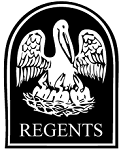 STATEWIDE ARTICULATION AND TRANSFER COUNCILand GENERAL EDUCATION COMMITTEEBoard Conference Room ● Claiborne Bldg, 6th Fl ● Baton Rouge, LAThursday, 1 December 2016 ● 1:30 pm– Minutes – Transfer Paul Carlsen asked SATC members to share their understanding of the conceptual definition of transfer, particularly in light of dual enrollment and “swirling” enrollment patterns. Kim Harvey discussed the IPEDs definition and corresponding applications in the BoR data specifications. Lisa French noted that a dual enrollment student should not be considered in a transfer discussion since the student is still in high school and, thus, cannot also be counted as a college freshman. Paul polled member interest in proposing a broader definition for transfer. Members agreed that a wider-ranging definition of transfer might better capture the swirling patterns of student enrollments, so he will draft an expanded definition of transfer and share it with the SATC for further discussion.Recurring Reverse Transfer Report. Paul Carlsen asked that the BoR IR staff, using campus SSPS and Completer data, work out a process to identify students who have (a) accumulated ≥45 non-developmental credit hours at a 2-year college through enrollment within the previous four semesters; and (b) completed ≥15 credit hours at a university. Complete College America’s 15-to-Finish. Claire Norris informed the SATC/GE members that Louisiana had applied and was selected to be an “alliance state” for CCA’s 15-to-Finish campaign. As a participant, Louisiana will receive a number of benefits from CCA, including: (1) a customized 15 to Finish video; (2) a targeted social media campaign; (3) an in-state institute for campus teams/advisors; and (4) ongoing guidance and support from CCA staff. Claire also noted that over 20 of Louisiana’s public institutions have agreed to participate in the 15-to-Finish campaign. The first statewide institute will be held on February 1, 2017, and a faculty forum will be held on February 2.Other Business. Lisa French cited some recent examples of students who passed an AP exam, but were unable to receive credit. Jeff Temple reminded the group that although the student had an acceptable AP score, because that specific course was not available at the receiving institution, the AP credit could not be awarded. Paul Carlsen requested that the LDOE staff work with the SCCAO to resolve those sorts of issues. (Karen Denby is the SCCAO liaison).Paul closed the meeting at 2:48pm. The next meeting is scheduled for February 2, 2017 at 1:30pm.SATC: Paul Carlsen (Chair)/LCTCS; Lisa French/LDE (Phone); Matthew Lee/LSU; Jeannine Kahn/ULS. [Absent: Mary Ann Coleman/LAICU; Chris Brown/SUS]GE:  Lesa Taylor-Dupree /BPCC (Phone); Galen Turner (Chair)/LaTech (Phone); Kevin Cope/LSU; Bobbie Hatfield/LSUA (Phone); Jeffrey Temple/SLU (Phone); Luria Young/SUBR (Phone); Leatrice Latimore/SUNO (for Lisa Mims-Devezin). [Absent: Tim Stamm/Delgado (Phone)]Board of Regents Staff: LeAnn Detillier; Kim Harvey; Claire NorrisHandouts: Agenda; CCA’s 15-to-Finish guide; Game Changers manual (provided via email).